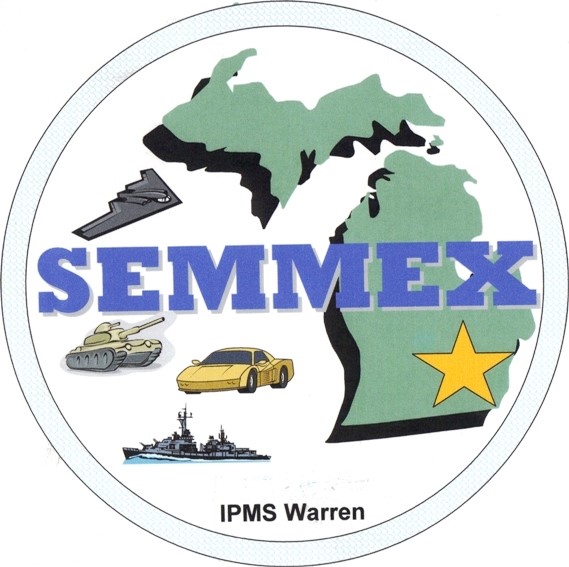  Contest Registration Form Please print and fill out completely Name____________________________________                         Entry Number______  	 	 	 	 	 	 	 	 	 	Adult______ Street Address________________________________________ 	 	Junior______ City/State/Zip Code___________________________________ Club Affiliation__________________________ 	Volunteer to Judge 	Yes___No___ How did you hear about this contest?  Flyer____    Web Site/News Group Posting____ Announcement in Hobby Magazines____  Other________________________ Item No. 	Category No.  	Scale  	Subject 	 	___________  	_____  	______________________________ 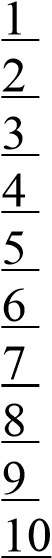 	 	___________  	_____  	______________________________ 	 	___________  	_____  	______________________________ 	 	___________  	_____  	______________________________ 	 	___________  	_____  	______________________________ 	 	___________  	_____  	______________________________ 	 	___________  	_____  	______________________________ 	 	___________  	_____  	______________________________ 	 	___________  	_____  	______________________________ 	 	 	___________  	_____  	______________________________ ___________  	_____  	______________________________ ___________  	_____  	______________________________ ___________  	_____  	______________________________ ___________  	_____  	______________________________ ___________  	_____  	______________________________ ___________  	_____  	______________________________ ___________  	_____  	______________________________ ___________  	_____  	______________________________ ___________  	_____  	______________________________ ___________  	_____  	______________________________ List any additional models on the back of this form IPMS Warren, and the host facility cannot and will not accept responsibility for damage to models entered in this contest.  IPMS Warren will make every effort to protect your models while they are on the contest tables.   